Az óra céljai: A témakörhöz kapcsolódó főbb alapfogalmak, definíciók felelevenítése (racionális szám, százalékszámítás, egyenes- és fordított arányosság, arányos osztás).A racionális számokkal végzett műveletek gyakorlása, számolási rutin fejlesztése. Pontos munkavégzés, becslés.A szövegértési kompetencia fejlesztése.Az előzetes tudásra alapozva a reformációról mint keresztyén ünnepről való megemlékezés.A csoportmunka elősegíti az együttes tudásszerzést, az egymásra figyelést és a kooperatív tanulást.Az óra céljai: A témakörhöz kapcsolódó főbb alapfogalmak, definíciók felelevenítése (racionális szám, százalékszámítás, egyenes- és fordított arányosság, arányos osztás).A racionális számokkal végzett műveletek gyakorlása, számolási rutin fejlesztése. Pontos munkavégzés, becslés.A szövegértési kompetencia fejlesztése.Az előzetes tudásra alapozva a reformációról mint keresztyén ünnepről való megemlékezés.A csoportmunka elősegíti az együttes tudásszerzést, az egymásra figyelést és a kooperatív tanulást.Az óra céljai: A témakörhöz kapcsolódó főbb alapfogalmak, definíciók felelevenítése (racionális szám, százalékszámítás, egyenes- és fordított arányosság, arányos osztás).A racionális számokkal végzett műveletek gyakorlása, számolási rutin fejlesztése. Pontos munkavégzés, becslés.A szövegértési kompetencia fejlesztése.Az előzetes tudásra alapozva a reformációról mint keresztyén ünnepről való megemlékezés.A csoportmunka elősegíti az együttes tudásszerzést, az egymásra figyelést és a kooperatív tanulást.Az óra céljai: A témakörhöz kapcsolódó főbb alapfogalmak, definíciók felelevenítése (racionális szám, százalékszámítás, egyenes- és fordított arányosság, arányos osztás).A racionális számokkal végzett műveletek gyakorlása, számolási rutin fejlesztése. Pontos munkavégzés, becslés.A szövegértési kompetencia fejlesztése.Az előzetes tudásra alapozva a reformációról mint keresztyén ünnepről való megemlékezés.A csoportmunka elősegíti az együttes tudásszerzést, az egymásra figyelést és a kooperatív tanulást.Az óra céljai: A témakörhöz kapcsolódó főbb alapfogalmak, definíciók felelevenítése (racionális szám, százalékszámítás, egyenes- és fordított arányosság, arányos osztás).A racionális számokkal végzett műveletek gyakorlása, számolási rutin fejlesztése. Pontos munkavégzés, becslés.A szövegértési kompetencia fejlesztése.Az előzetes tudásra alapozva a reformációról mint keresztyén ünnepről való megemlékezés.A csoportmunka elősegíti az együttes tudásszerzést, az egymásra figyelést és a kooperatív tanulást.Az óra céljai: A témakörhöz kapcsolódó főbb alapfogalmak, definíciók felelevenítése (racionális szám, százalékszámítás, egyenes- és fordított arányosság, arányos osztás).A racionális számokkal végzett műveletek gyakorlása, számolási rutin fejlesztése. Pontos munkavégzés, becslés.A szövegértési kompetencia fejlesztése.Az előzetes tudásra alapozva a reformációról mint keresztyén ünnepről való megemlékezés.A csoportmunka elősegíti az együttes tudásszerzést, az egymásra figyelést és a kooperatív tanulást.Az óra céljai: A témakörhöz kapcsolódó főbb alapfogalmak, definíciók felelevenítése (racionális szám, százalékszámítás, egyenes- és fordított arányosság, arányos osztás).A racionális számokkal végzett műveletek gyakorlása, számolási rutin fejlesztése. Pontos munkavégzés, becslés.A szövegértési kompetencia fejlesztése.Az előzetes tudásra alapozva a reformációról mint keresztyén ünnepről való megemlékezés.A csoportmunka elősegíti az együttes tudásszerzést, az egymásra figyelést és a kooperatív tanulást.IdőSzakaszok és célokTanulói tevékenységekTanári tevékenységekMunkaforma/MódszerTananyagok/EszközökMegjegyzések2’Előkészítés: csoportalakítás (3–4 fős).A tanulók kiválasztják a csapat nevét és a csapatkapitányt.Az óra szabályait (amelyeket akár a gyerekekkel közösen is felállíthatunk) ismerteti a tanulókkal. Továbbá a feladatok megoldásával kapcsolatos elvárásokat (formai követelmény, mindenki mindent ír a füzetébe, értékelési szempontok) megfogalmazza.FrontálisFüzet, íróeszközA teremben az asztalok csoportmunkára alkalmas alakzatban legyenek.3’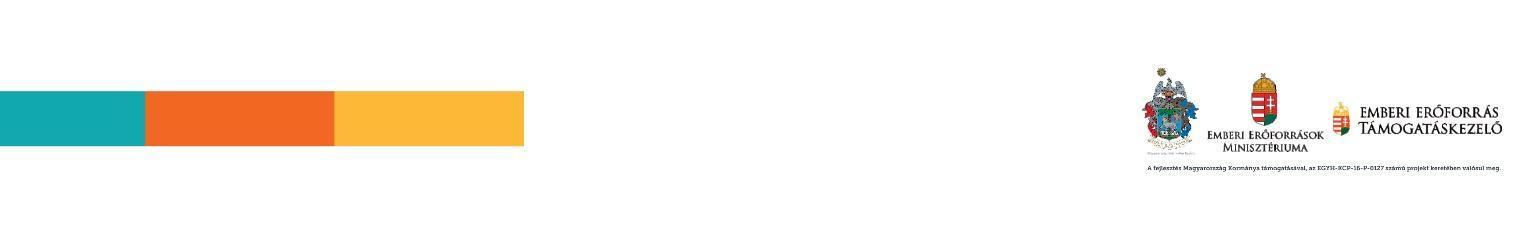 Ráhangolódás:Célja: a fejben számolás gyakorlása.Versenyhelyzet teremtése; melyik csapat tudja hamarabb kirakni a triminót?Közösen kirakják a trimino kirakót. Kézfeltartással jelzik, ha elkészültek.Figyeli a csapatok megoldási sorrendjét.Kooperatív módszer – szóforgó, kerekasztalTrimino kirakóAz 1. sz. mellékletben nyomtatható formában.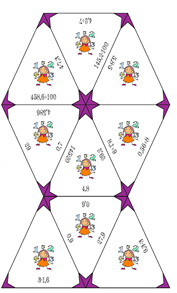 Megoldás: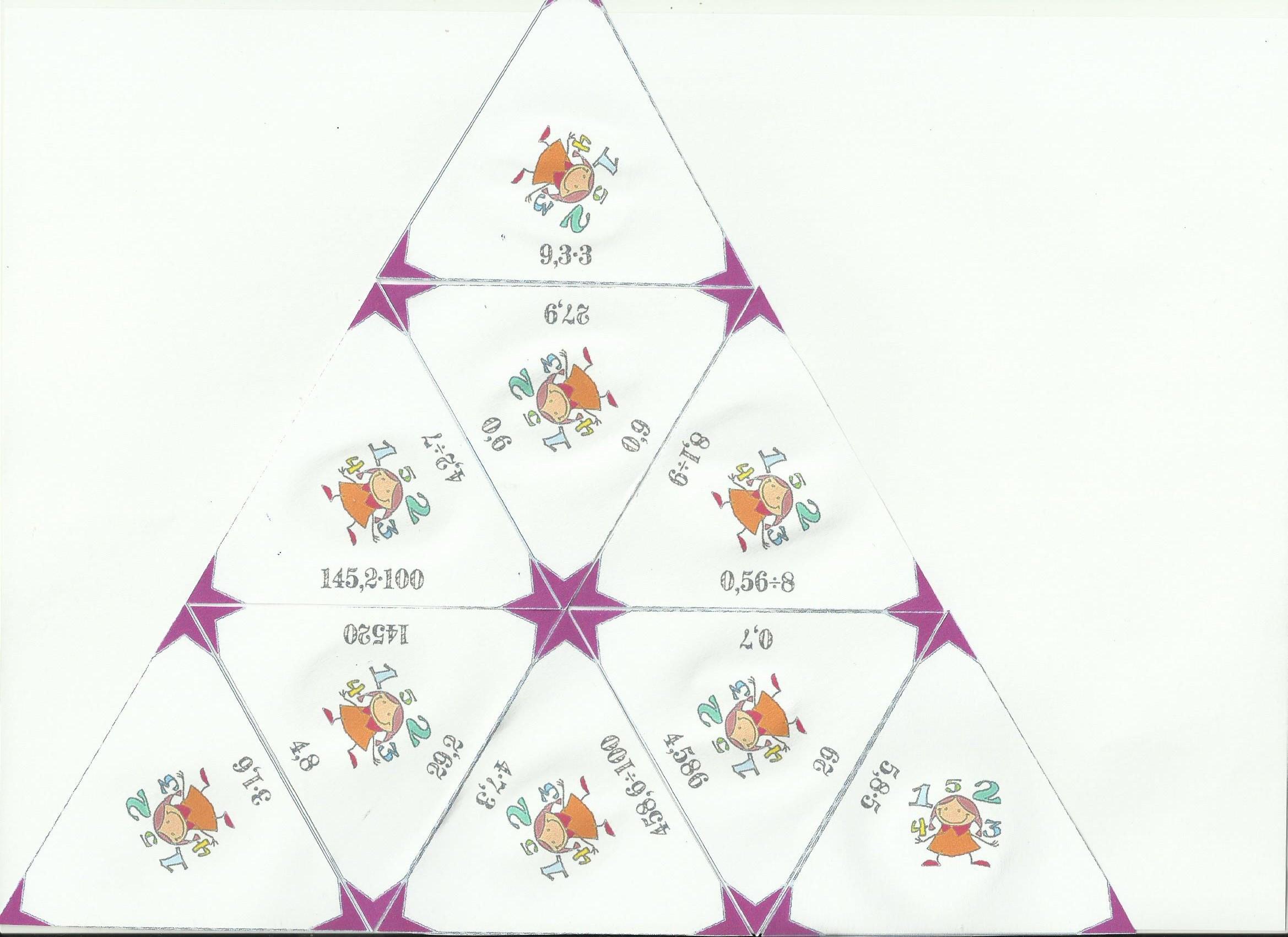 A játék lényege: ha a kis háromszögeket helyesen illesztjük össze (jól párosítjuk az oldalaikon lévő műveleteket és eredményeket), akkor egy nagy háromszöget kapunk.A feladat megoldásánál alkalmazható szóforgó: a csoport tagjai szétosztják a kis háromszögeket és sorban, az óramutató járásával egyező irányban,a saját kis háromszögüket beillesztik a megfelelő helyre.6’KeresztrejtvényCélja: motiválás, a reformációval kapcsolatos ismeretek aktiválása.Hallás utáni szövegértés fejlesztése, a témához kapcsolódó kulcsfogalmak ismétlése.Az interaktív táblánál minden csapatból egy képviselő beírja a helyes megfejtést.Irányítja a tevékenységet.Egyéni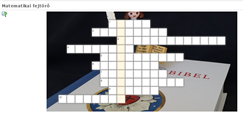 Interaktív tábla 1. tankocka2. sz. mellékletben a meghatározások.Learningapps (keresztrejtvény)A 2. számú mellékletben látható a matematikai tartalom, amely a témához kapcsolódó matematikai fogalmakat jelöl.15’Bemelegítő feladatok:számfeladatok megoldása.Célja: a számolási rutin fejlesztése, műveletek sorrendjének figyelembevételével.Az eredmények a reformációhoz kötődő évszámok, adatok.Minden tanuló kiszámolja a saját számfeladatát. Beragasztja a füzetbe, az eredményeket kerekíti tízesre, annak érdekében, hogy a számegyenesen könnyebb legyen bejelölni.Kiosztja az előre elkészített feladatokat úgy, hogy minden csapattag különböző feladatot kapjon.Feladatmegosztásos csoportmunka első szakasza: megoldás.Számfeladatok:1. (43 − 3,32) × 25 == (64 − 3,32) × 25 = 60,68 × 25 = 15172. 20,25 × 42  + 1159 = 20,25 × 16 + 1159 == 324 + 1159 = 14383. 3169,51 − 60,13 × 33  == 3169,51 – 60,13 × 27 = = 3169,51 − 1623,51 = 15464. 72  ×  15,16 + 766,16 = 49 × 15,16 + 766,16 == 742,84 + 766,16 = 15095. 2284 − 82  × 11,25 = 2284 − 64 × 11,25 == 2284 − 720 = 15643. sz. mellékletben nyomtatható formában.Differenciálás: a jobb képességű gyerekeknek több feladatot is adhatunk.15’Számegyenes:Az előző számfeladatok eredményeinek összesítése, egyháztörténeti vonatkozásban milyen adatokat jelölnek.Célja: a számegyenesen való tájékozódás fejlesztése.A kapott számegyenest beragasztják a füzetbe. Bejelölik a számvonalon az eredmények közelítő értékét.Kiosztja a számegyeneseket. Ellenőrzi a csapatok munkáját.A feladatmegosztásos csoportmunka második szakasza: megosztás.Számegyenes:──┼─┬──┬──┬──┬──┼─┬──┬──┬──┬─┼─┬──┬──┬──┬──┼─┬─>     1400	                    1450	       1500	         15504. sz. mellékletben nyomtatható formában.Számegyenes:──┼─┬──┬──┬──┬──┼─┬──┬──┬──┬─┼─┬──┬──┬──┬──┼─┬─>     1400	                    1450	       1500	         15504. sz. mellékletben nyomtatható formában.15’RészellenőrzésInteraktív táblánál minden csapatból egy képviselő bejelöl egy-egy megoldást.A többiek javítják a saját feladatukat, illetve bejelölik a hiányzó számokat.Koordinálja a tevékenységet.A feladatmegosztásos csoportmunka harmadik szakasza: prezentálás.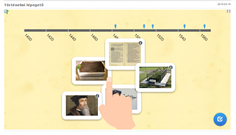 Interaktív tábla2. tankockaLearningapps (idővonal).A tankocka az évszámokhoz kapcsolódó eseményeket is tartalmazza.7’Szöveges feladatok megoldása.Cél: a szövegértés és a reformációhoz kapcsolódó ismeretek bővítése. Meglévő ismeretek aktiválása.Megoldják a szöveges feladatot a tanultak szerint. Kigyűjtik az adatokat, tervet készítenek, becslést végeznek, kiszámolják, és szöveges választ írnak a kérdésre.Támogatja, segíti a tevékenységet, ha szükséges. Ellenőrzi a gyerekek munkavégzését.Páros munkaElőre megírt szöveges feladatok5. sz. mellékletben megoldással együtt.A hat különböző feladatból minden párnak jut egy-egy, amelyet úgy is szétoszthatunk, hogy az előre elkészített, megfelelő mennyiségű feladatokból minden pár húz egyet.Gyengébb csoportban a feladat itemenkénti feldolgozása javasolt.4’Jutalomjáték, képkirakó az előző szöveges feladathoz kapcsolódóan.Célja: élményszerzés.Kirakják a képet, kitalálják, mit ábrázol.A szöveges feladattal elkészült csoportoknak a szöveges feladathoz kapcsolódó kirakót kiosztja.CsoportmunkaKirakók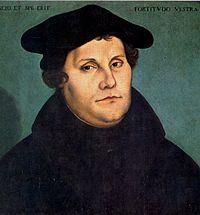 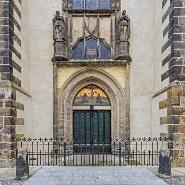 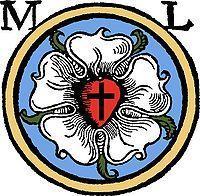 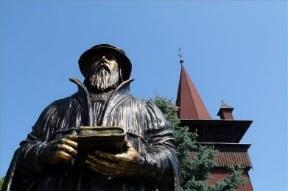 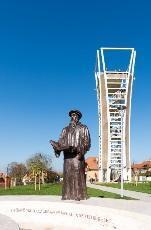 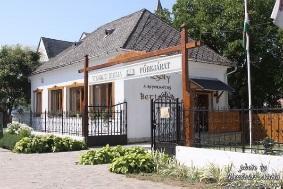 6. sz. mellékletben nyomtatható formában.A játék előkészítése: a mellékletben található kirakókat a tanár kinyomtatja, szétvágja és minden csoportnak egy borítékba előkészíti.A képek számozása a mellékletben megegyezik a szöveges feladatok számozásával. (Pl.: az 1. feladathoz az 1. képkirakó tartozik.)6’Összegzés, cél a megoldott szöveges feladatok bemutatása, az új információk kiemelésével, melyeket elsősorban a szöveges feladatok segítségével a reformációról kaphatunk. 1. feladat: Luther Márton 34 éves volt, amikor a wittenbergi vártemplom kapujára kiszögezte a 95 pontot.2. feladat: a wittenbergi vártemplom Németországban található, kb. 860 km-re Budapesttől.3. feladat: Németország lakosságának csak kb. 23%-a, 19 millió fő vallja magát lutheránusnak.4. feladat: a Reformáció nemzetközi emlékműve Genfben található.5. feladat: a Reformátorok tere a XVI. kerületben, a Reformáció 500. évfordulójára készült.6. feladat: Károli Gáspár, gönci lelkész nevéhez fűződik a Biblia teljes lefordítása és 1590-es vizsolyi kiadása.A csapatkapitány bemutatja a csapat által megoldott szöveges feladatot.Ellenőriz, magyaráz, ha szükséges.EgyéniNincsNincs2’Értékelés: értékelési szempontok:1. a tanulók páros és csoportmunkájában a kooperatív tevékenység megvalósulása2. a feladatok helyes, matematikai levezetése 3. órai aktivitás.A csapatkapitány értékeli a csapat órai munkáját. Értékeli a tanulók munkáját.NincsNincsKutatómunka adható.